Monthly Lunch Menu for:  November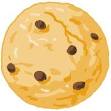 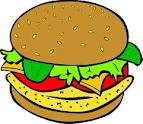 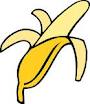 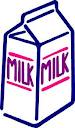 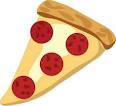 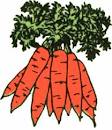 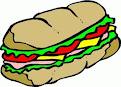 ish